PROJE ADIBünyan İlçe Milli Eğitim Kişisel Gelişim İle GelişiyorAMACIProjenin Genel Amacı: Orta Anadolu Kalkınma Ajansı TR72 Bölgesi Kayseri ili 2015 Yılı Teknik Destek Programı Kapsamında Bünyan ilçesinde faaliyet gösteren okullarımızın öğretmen ve memurlarının kişisel eğitimine katkıda bulunmak. Projenin Özel Amacı: Bünyan ilçesinde faaliyet gösteren 52 okulumuzda 250 idareci/ öğretmenin/memurun kendini tanıması, hangi alanlarda ne durumda bulunduğunu belirlemesi ve eksik olduğunu düşündüğü alanlarda kendini geliştirmeye karar vermesi, ruh ve zihinsel sağlığı düzgün bireylerin, fark yaratmalarına yardımcı olmak ve belli bir metodolojiye dayalı eğitim vererek kişisel gelişimlerine katkı sağlayarak eğitimde kaliteyi yükseltmek.BÜTÇESİ5.500 TLBAŞLANGIÇ-BİTİŞ TARİHİ07.09.2015 - 12.09.2015PROJE ÖZETİPROJE ÖZETİEğitim-öğretim sürecinde etkili iletişim öğrenmenin niteliği açısından son derece önemlidir. Sınıf ortamında çok yönlü bir iletişim gözlenir. Öğretmenin sınıftaki başarısı, öncelikle öğrencileriyle iyi bir iletişim kurabilmesine bağlıdır. Buna göre etkili öğrenme sınıfta iletişim süreçlerinin iyi işletilmesine bağlıdır. Öğretmen uygun kanalları kullanarak mesajını en uygun şekilde öğrenciye aktarabilmelidir.Öğretmenin iletişim becerilerini geliştirmesi onun öğrencilerle doğal, samimi ve içten ilişkiler kurmasına yardımcı olur. Böylece öğrenme öğretme etkinlikleri daha bir anlamlı, zevkli ve yarar sağlayıcı olur ve öğretmen ve öğrenciler karşılıklı olumlu tutum ve davranışlar geliştirirler. Eğitim sisteminin başarısı, sistemdeki öğretmenlerin niteliklerine de bağlıdır. Öğretmen; okul sisteminin en stratejik ögelerinden biridir. Bu nedenle öğrencilerin daha yaratıcı ve verimli yetiştirilebilmeleri için daha nitelikli öğretmene gereksinim vardır. Eğitimcinin yeterliliğinin temelinde kişisel anlayış, öğretmenin kendini olumlu algılaması yatmaktadır. Söz konusu durumlar dikkate alınarak ilçemiz okullarında görevli olan öğretmenlerimizin mesleki ve kişisel gelişimlerine katkıda bulunmak, çalıştıkları ortamlarda öğrencilere bilgi aktarımında daha olumlu ve yaratıcı yaklaşımlarını sağlamak amaçlanmıştır.Eğitim-öğretim sürecinde etkili iletişim öğrenmenin niteliği açısından son derece önemlidir. Sınıf ortamında çok yönlü bir iletişim gözlenir. Öğretmenin sınıftaki başarısı, öncelikle öğrencileriyle iyi bir iletişim kurabilmesine bağlıdır. Buna göre etkili öğrenme sınıfta iletişim süreçlerinin iyi işletilmesine bağlıdır. Öğretmen uygun kanalları kullanarak mesajını en uygun şekilde öğrenciye aktarabilmelidir.Öğretmenin iletişim becerilerini geliştirmesi onun öğrencilerle doğal, samimi ve içten ilişkiler kurmasına yardımcı olur. Böylece öğrenme öğretme etkinlikleri daha bir anlamlı, zevkli ve yarar sağlayıcı olur ve öğretmen ve öğrenciler karşılıklı olumlu tutum ve davranışlar geliştirirler. Eğitim sisteminin başarısı, sistemdeki öğretmenlerin niteliklerine de bağlıdır. Öğretmen; okul sisteminin en stratejik ögelerinden biridir. Bu nedenle öğrencilerin daha yaratıcı ve verimli yetiştirilebilmeleri için daha nitelikli öğretmene gereksinim vardır. Eğitimcinin yeterliliğinin temelinde kişisel anlayış, öğretmenin kendini olumlu algılaması yatmaktadır. Söz konusu durumlar dikkate alınarak ilçemiz okullarında görevli olan öğretmenlerimizin mesleki ve kişisel gelişimlerine katkıda bulunmak, çalıştıkları ortamlarda öğrencilere bilgi aktarımında daha olumlu ve yaratıcı yaklaşımlarını sağlamak amaçlanmıştır.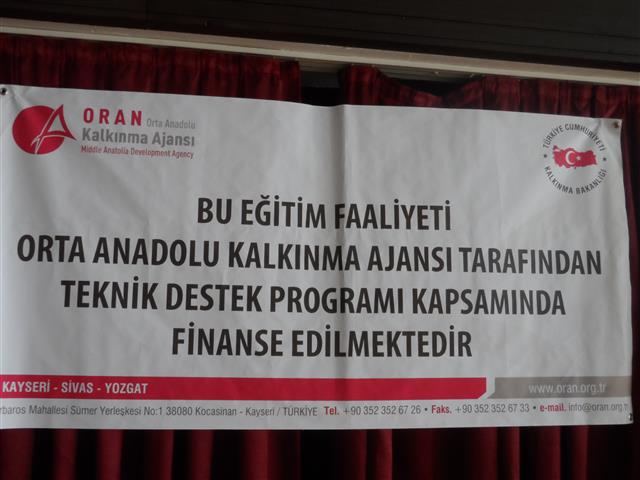 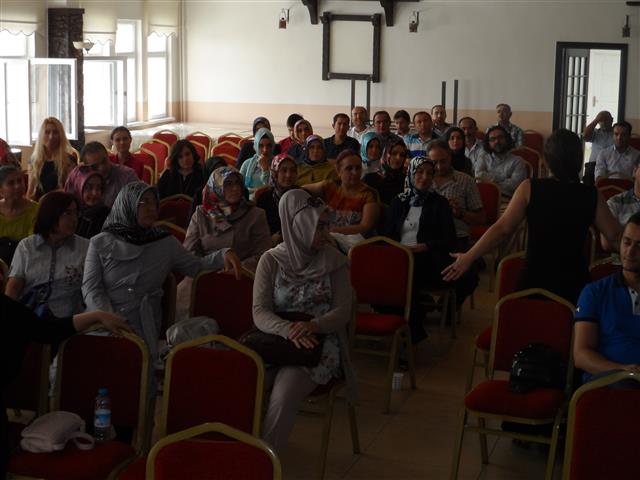 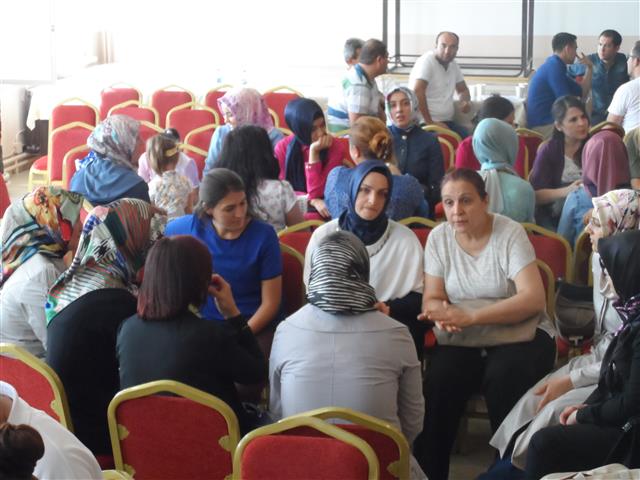 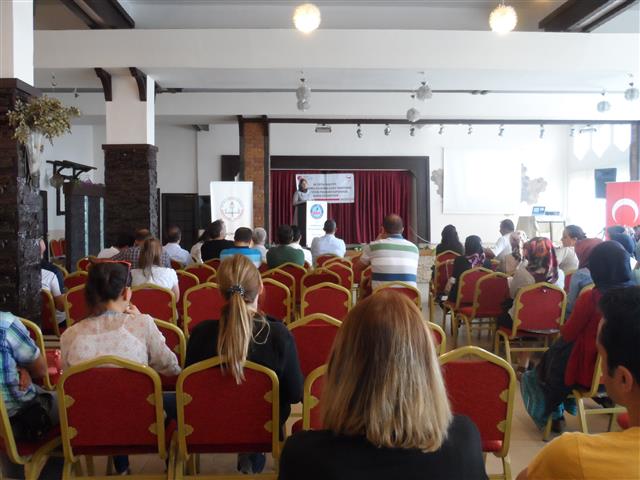 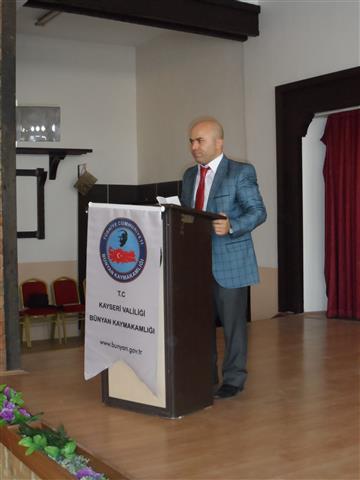 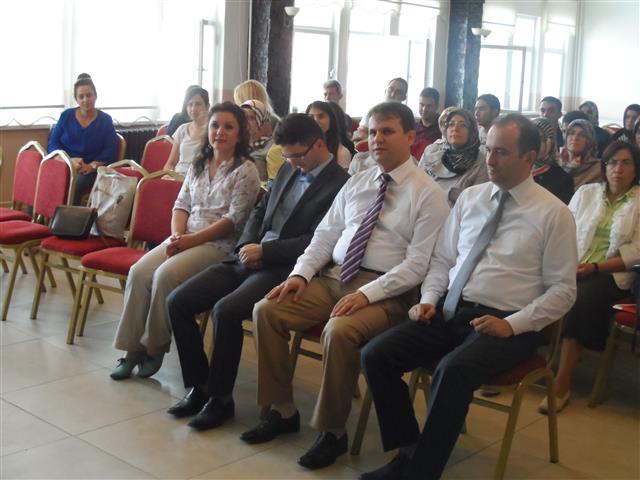 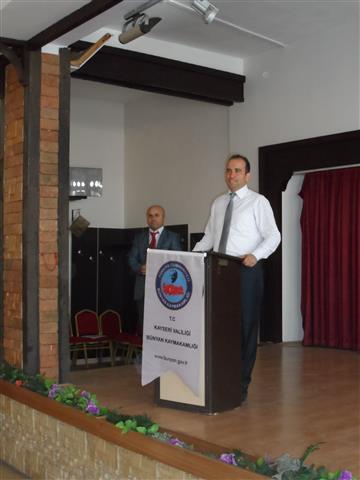 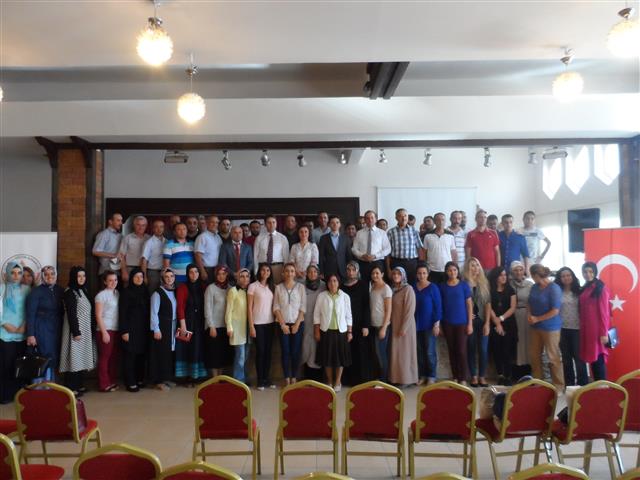 